SUBSCRIPTIONS FOR THE YEAR COMMENCING 1st APRIL 2019 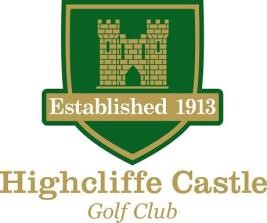 DECRIPTION CHARGES JOINING FEE CLUB CARD EGU DCGU FEE       FULL MEMBERSHIP (GENTS) £879 £250 £50 £17.15        FULL MEMBERSHIP (LADIES) £879 £250 £50 £14.00 INTERMEDIATE, 1 (18-21) £220 £50 £17.15/£14.00INTERMEDIATE, 2 (22-24) £440 £50 £17.15/£14.00INTERMEDIATE, 3 (25-29) £660 £50 £17.15/£14.00FURTHER EDUCATION/STUDENT/APPRENTICE/OCCUPATIONAL TRAINING£200£50£17.15/£14.00   JUNIOR 12 & UNDER RESTRICTED                     JUNIOR 13 – 15                    JUNIOR 16 – 17 £7.85/£11.00 £110 £150 £17.15/£14.00 TWILIGHT (2 years only)£540 £250£50 £17.15/£14.00COUNTRY £350£17.15/£14.00NON – PLAYING SOCIAL MEMBER £83.34 + £16.66 VAT PAST PLAYING SOCIAL MEMBER £66.67 + £13.33 VAT LOCKER (FULL BAG) £45 LOCKER (HALF) £29 SMALL HOLDALL LOCKER £21 TROLLEY IN MAIN TROLLEY SHEDS JUNIOR TROLLEY SHED£30 £15 